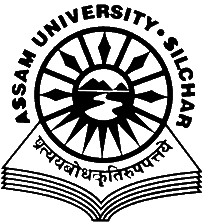 Career Counseling and Placement CellAssam University, Silchar                                                                                     NOTIFICATION                                                                                                                                                        Date- 14/06/2021As communicated by JTG E-Business Software Pvt Ltd, the company seek to hire talented, top-notch and competent 2022 Batch students for the role of Software Developer and Front-End Developer (Internship + Full-Time).Below are the position/role details we are currently hiring for:
Position: Software Engineer (Web/Mobile Technologies)Role: Software Developer and Front End Developer (Internship + Full-Time)Duration of Internship: As allowed by the UniversityCourses Eligible: B.Tech. (CS/IT/ ECE), MCA and M.Sc (CS) [2022 Batch Only]Stipend during Internship: 20,000 INR per monthCTC after Internship: Further details about the skills required, job location, bond condition and other information are mentioned in the Job Description. For more insights into the company, please visit Josh Technology GroupInterested students may contact Career Counseling and Placement Cell Assam University for details.ThanksDr. D GhoshCo-coordinatorCareer Counseling and Placement CellAssam UniversityContacts:-Student’s Coordinators:    1) Adrita Choudhury – 9862113604.  2) Tanmoy Acharjee - 8638295877Software Developer - 2022 BatchTotal CTCFixedPerformance BonusJoining BonusSecond Year BonusTentative Joining Date8 Months Internship9,80,0008,00,00050,00080,00050,000Oct-216 Months Internship9,65,0008,00,00050,00065,00050,000Jan-22Full Time9,00,0008,00,00050,000050,000Jun-22Front End Developer - 2022 BatchTotal CTCFixedPerformance BonusJoining BonusSecond Year BonusTentative Joining Date8 Months Internship8,82,0007,20,00045,00072,00045,000Oct-216 Months Internship8,70,0007,20,00045,00060,00045,000Jan-22Full Time8,10,0007,20,00045,000045,000Jun-22